Publicado en Madrid el 19/03/2024 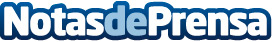 El acné en el cuero cabelludo, a examen, por las expertas de Perricone MD, Medik8 y OmoroviczaGranitos, espinillas, picor… los brotes de acné en el cuero cabelludo son más comunes de lo que se cree y, por suerte, tienen remedio, tal y como cuentan las cosmetólogas y expertas en bellezaDatos de contacto:Gerardo PeñaByoode686454023Nota de prensa publicada en: https://www.notasdeprensa.es/el-acne-en-el-cuero-cabelludo-a-examen-por-las Categorias: Nacional Industria Farmacéutica Consumo Belleza http://www.notasdeprensa.es